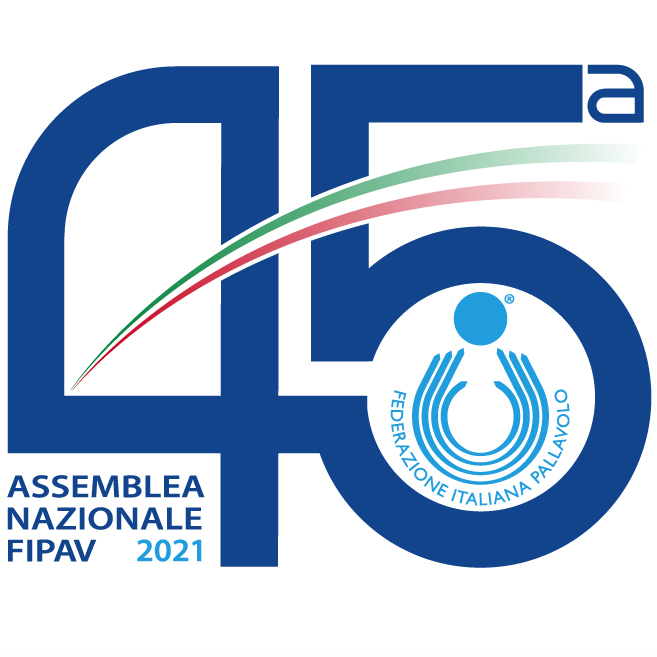 Cartella Stampa45esima Assemblea Nazionale Elettiva Roma, 7-10 marzo 2021 a cura dell’Ufficio Stampa Fipav45esima Assemblea Nazionale Ordinaria ElettivaSi svolgerà domenica 7 marzo a Roma, nella storica e prestigiosa Sala delle Armi del Foro Italico, la 45esima Assemblea Nazionale Ordinaria elettiva Fipav, unitamente alla 5a Assemblea Nazionale ordinaria elettiva atleti e alla 5a Assemblea Nazionale ordinaria elettiva tecnici. Per la prima volta nella storia, però, l’Assemblea che eleggerà il nuovo Consiglio Federale per il quadriennio 2021-2024, non si terrà in presenza, ma a causa della pandemia legata al Covid-19, le operazioni di voto avverranno su base regionale.	
La sede di Roma, infatti, attraverso un avanzato sistema di video conferenza sarà collegato con le 18 sedi regionali dove dirigenti, atleti e tecnici potranno esprimere i propri voti.	
Grazie a questa organizzazione verrà ridotto in maniera importante il rischio di contagio, considerato anche la massiccia presenza che contraddistingue da sempre con orgoglio le assemblee federali.
La giornata di domenica 7 marzo sarà quindi dedicata agli interventi dei candidati e alle operazioni di voto, al termine delle quali le urne contenenti i voti delle 18 sedi regionali verranno sigillate.
Lo scrutinio, infatti, verrà effettuato mercoledì 10 marzo sempre alla Sala delle Armi del Foro Italico, dove verrà eletto il nuovo Consiglio Federale che avrà il compito di guidare la Fipav per i prossimi quattro anni, chiusi dai Giochi Olimpici di Parigi 2024.	
Sulle piattaforme federali (canale YouTube e pagina Facebook) domenica 7 marzo verranno trasmessi in diretta streaming i momenti salienti della 45esima Assemblea Nazionale, mentre mercoledì 10 marzo sarà trasmesso in diretta tutto lo scrutino, così da conoscere in tempo reale i nomi dei nuovi eletti.	 
Insieme alla diretta streaming sul sito federale saranno disponibili frequenti aggiornamenti e foto della 45esima Assemblea Nazionale che, nonostante le difficoltà legate al Covid.19, vuole rappresentare un momento di aggregazione per le tantissime società presenti su tutto il territorio.Il 30 gennaio alle ore sono scaduti per la presentazione delle candidature. Dopo le opportune verifiche è stato stilato l’elenco dei candidati alle cariche nazionali.Di seguito l’elenco delle candidature.Candidato a Presidente Federale: Giuseppe Manfredi (BA).                                                                                                                 Candidati a Vice Presidente Federale (2 posti): Adriano Bilato (PD), Luciano Cecchi (RM).Candidati al Consiglio Federale (8 posti): Davide Angelo Anzalone (CL), Francesco Apostoli (BS), Giuseppina Cenedese (BI), Letizia Genovese (MC), Eugenio Gollini (MO), Gianfranco Salmaso (TO), Elio Sita' (FI), Silvia Strigazzi (PV), Felice Vecchione (AV).Candidati/e a Consigliere Rappresentante Atleti/e (3 posti dei quali 2 donne): Massimo Dalfovo (TN), Barbara De Luca (MTC), Giorgio De Togni (VI), Chiara Di Iulio (AQ), Alessia Lanzini (NO).Paola Di Cesare (CB) ha ritirato la sua candidatura.Candidati/e a Consigliere Rappresentante Tecnici (1 posto): Vincenzo Ammendola (NU), Manuela Benelli (RA). Roberto Piazza (BL), Enrico Balletto (CA) e Natale Salvatore Torchia (CZ) hanno ritirato la propria candidatura. Candidato a Presidente Collegio dei Revisori dei Conti: Vincenzo Marranzini (MT).Come si votaLe società ad avere diritto al voto sono 3950, per un totale di 21970 voti potenziali.Ad avere diritto al voto saranno le società, i rappresentanti atleti e i rappresentanti tecnici delle società, le società voteranno tramite presidente o dirigente e potranno presentare deleghe fino a un massimo di 5 società, in ambito nazionale, mentre i rappresentanti tecnici ed atleti potranno presentare fino a un massimo di 3 deleghe, sempre in ambito nazionale.I delegati che rappresentano le società voteranno per il presidente, per i vicepresidenti, il presidente dei revisori dei conti esprimendo il 70% dei voti complessivi e il 100% per i consiglieri federali. I delegati che rappresentano gli atleti voteranno per il presidente, per i vicepresidenti, il presidente dei revisori dei conti esprimendo il 20% dei voti della propria società, mentre per il rappresentante della loro categoria potranno esprimere oltre ai loro voti anche quelli delle deleghe ricevute.I delegati che rappresentano i tecnici voteranno per il presidente, per i vicepresidenti, il presidente dei revisori dei conti esprimendo il 10% dei voti della propria società, mentre per il rappresentante della loro categoria potranno esprimere oltre ai loro voti anche quelli delle deleghe ricevute.All’Assemblea parteciperanno senza diritto di voto il Consiglio Federale uscente, compreso il collegio dei revisori dei conti, i presidenti dei CR e CT da poco eletti.Per le cariche di presidente, vicepresidente, consigliere, presidente del collegio dei revisori dei conti, rappresentanti atleti e tecnici sono eletti i candidati col maggior numero di voti.Tra i tre rappresentanti atleti da eleggere due dovranno essere donne; in totale nel consiglio federale sarà necessario un minimo di quattro rappresentanti di genere femminileI precedenti Consigli Federali1946 Presidente: Arnaldo EynardBologna, 31 marzo 1946Presidente EynardVice Presidente: CirriConsiglieri: Bernardi, Dorigo, PavolliniTesorerie: GiaiettoSegretario: GalianiSindaci Revisori: Cotta, Ulivieri1946-1948 Presidente: Arnaldo EynardGenova,16 agosto 1946Presidente: EynardVice Presidenti: Cirri, Giaietto. Consiglieri: Bernardi, Dorigo, Gandini, Pavolini, Testoni; dal 12 gennaio 1947 si aggiunsero Feliziani, GiannettiSegretario-Tesoriere: GalianiSindaci Revisori: Cotta Ulivieri1948-1949 Presidente: Arnaldo EynardBologna, 20 marzo 1948Presidente: EynardVice Presidenti: Bernardi, Cirri, DorigoConsiglieri: Aaliotta, Crivellaro, Del Chicca, Gandini, Giaietto, Pavolini, TestoniTesoriere: Di PascaSegretario: Galiani1949-1953 Presidente: Arnaldo EynardRoma, 20 marzo 1949Presidente: EynardVice Presidente: CirriConsiglieri: Bensi, Crivellaro, Del Chicca, Di Pasca, Dorigo, ScenziSegretario: ArtibaniSindaci Revisori: Marchesi, Minuti1953-1957 Presidente: Arnaldo EynardRoma, 21 marzo 1953Presidente: EynardVice Presidente: CirriConsiglieri: Chinni, Cipriani, Manetti, Piacco, SantamarinaSegretario: ArtibaniSindaci Revisori: Ceresetti, Minuti, Ulivieri1957-1961 Presidente: Arnaldo EynardBologna, 28 giugno 1957Presidente: EynardVice Presidente: CirriConsiglieri: Del Chicca, Manetti, Piacco, Pipan, SantamarinaSegretario: ArtibaniSindaci Revisori: Marciano, Minuti, Ulivieri1961-1965 Presidente: Giancarlo GiannozziRoma, 1 giugno 1961Presidente: GiannozziVice Presidente: SantamarinaConsiglieri: Beccari, Benzi, Dragotto, Lelli, RonchettiSegretario: BrianiSindaci Revisori: Cinaglia, Muceo, Panaro1965-1969 Presidente: Giancarlo GiannozziRoma, 7 marzo 1965Presidente: GiannozziVice Presidente: BeccariConsiglieri: Barone, Dragotto, Ferraro, Piacco, RonchettiSegretario: BrianiSindaci Revisori: Belloni (sostituito dal 9 settembre 1966 da Romei), Cinaglia, Muceo1969-1973 Presidente: Giancarlo GiannozziRoma, 29-30 marzo 1969Presidente: GiannozziVice Presidente: BeccariConsiglieri: Barone, Costa, Florio, Gherardelli, Petrolini, Sineri, TomaselliSegretario: BrianiSindaci Revisori: Cinaglia, Muceo (effettivi), Ambrosini, Razzoli (supplenti)1973-1977 Presidente: Giancarlo GiannozziRoma, 24-25 marzo 1973Presidente: GiannozziVice Presidente: BeccariConsiglieri: Ambrosini, Barone, Corti, Costa, Fidenzio, Florio, Gherardelli, Renzi, TomaselliSegretario: BrianiSindaci Revisori: Grasso, Muceo (effettivi), Cinaglia, Sangiorgi (supplenti).1977-1978 Presidente: Pietro Floriano FlorioRoma, 19 marzo 1977Presidente: Florio (*)Vice Presidente: BaroneConsiglieri: Boroni, Ciocca, Corti, Fidenzio, Gortan, Leone, Margelli, Tomaselli.Segretario: BrianiSindaci Revisori: Mancini, Trisolin (effettivi), Grasso, Santamarina (supplenti).(*) dichiarato decaduto su decreto del Ministero del Turismo e Spettacolo in data 30.12.1977 per presunta incompatibilità tra la carica di membro del Consiglio di Amministrazione del CONI e la professione di Magistrato; successivamente reintegrato su sentenza del TAR del Lazio in data al posto di Antonio Barone, che era stato eletto alla presidenza dall'Assemblea Straordinaria della Federazione (tenuta il 2.4.1978).1978 Presidente: Antonio BaroneRoma, 2 aprile 1978Presidente: BaroneVice Presidenti: Florio, Fidenzio. Consiglieri: Boroni, Ciocca, Corti, Gortan, Leone, Margelli, Renzi, Tomaselli.Segretario: Briani.In seguito alla delibera del T.A.R. del Lazio che ripristina la legittimità dei risultati della precedente Assemblea, l’esito di Questa Assemblea fu annullato il 12 luglio 1978.1978-1984 Presidente Pietro Floriano FlorioRoma, 7-8 dicembre 1980Presidente: FlorioVice Presidenti: Corti, FidenzioConsiglieri: Catanzaro, Grasso, Marcazzan, Margelli, Olla, Renzi, TomaselliSegretario: BrianiSindaci Revisori: Santamarina, Trisolini (effettivi), Garozzo, Razzoli (supplenti)1984-1988 Presidente Pietro Floriano FlorioRoma, 15-16 dicembre 1984Presidente: FlorioVice Presidenti: Corti, FidenzioConsiglieri: Catanzaro, Grasso, Leone, Marcazzan, Margelli, Montesi, Olla, Renzi, Tomaselli, TravagliniSegretario: BrianiSindaci Revisori: Ravazzolo (presidente), Bianco, Garozzo, Savarese, Trisolini (effettivi), Cipriani, Santamarina (supplenti)1988-1991 Presidente: Manlio FidenzioRoma, 10-11 dicembre 1988Presidente: Fidenzio (**)Vice Presidenti: Catalano, VolpeConsiglieri: Bottini, Di Donato, D’Alessio, Leone, Manfredi, Margelli, Pacifico, Sanna, Randaccio, Savoldi, TravagliniSegretario: Briani. (Sostituito nel '89 da Di Marzio)Sindaci Revisori: Ravazzolo (presidente), Bianco, Garozzo, Savarese, Trisolini (effettivi), Cipriani, Napolione, Santamarina (supplenti) (**) dimissioni del C.F1991-1992 Presidente: Nicolò CatalanoRoma, 16-17 febbraio 1991Presidente: CatalanoVice Presidenti: Volpe, Sanna RandaccioConsiglieri: Bottini, D’Alessio, D’Amico, Di Donato, Leone, Manfredi, Manteo, Pacifico Savoldi, Travaglini1992-1993 Presidente: Nicolò CatalanoRiccione, 5-6 dicembre 1992Presidente: CatalanoVice Presidenti: Volpe, Sanna RandaccioConsiglieri: D’Amico, Franchi, Manfredi G., Manfredi S., Rrabaglino, Tomio, ZardiSindaci Revisori: Marranzini, Garrozzo, Napolione, Manteo, CeruttiIn seguito alla delibera della Giunta del CONI l’Assemblea è stata annullata il 30 aprile 19931993-1995 Presidente: Paolo BorghiRiccione, 19-20 giugno 1993Presidente: Borghi (**)Vice-Presidenti: D’Arcangelo, TravagliniConsiglieri: Buzzavo, D’Amico, F. de Michelis, Di Donato, Franchi, Manfredi G., Manfredi S., Pacifico, Parisi,Sindaci Revisori: Napolione, Manteo, Marranzini, Pignatelli e BellottiSegretario Generale: Giuseppe Gentile, sostituito prima da Tullio Paratore, poi da Vincenzo Romano(**) dimissioni del C.F1995-1996 Presidente: Carlo MagriRoma 4-5 giugno 1995Presidente: MagriVice-Presidenti: D’Arcangelo, D’Alessio.Consiglieri: Noli, Galleri, Anzon, Apostoli, Pesce, Giannoni, Ziggiotto, Senatore, Lolli e De Sabato.Sindaci Revisori: Napolione, Manteo, Marranzini, Quercio, (supplente)Segretario Generale: Vincenzo Romano poi Gianfranco Briani.1996 Presidente: Carlo MagriMilano 16-17 novembre 1996Presidente: MagriVice-Presidenti: D’Arcangelo, D’AlessioConsiglieri: Apostoli, Arena, Benedetti, Cattaneo, De Sabato, Galleri, Giannoni, Lolli, Lubatti, Ruggieri, Tamburrino, Ziggiotto.Sindaci Revisori: Napolione, Marranzini, Ricciulli, D'Agostini. Fichera e Cardinali (supplenti)Segretario Generale: Gianfranco Briani e poi Maurizio Romano2001-2005 Presidente: Carlo MagriMontesilvano (PE), 28 gennaio 2001Presidente: Magri (G)Vice-Presidenti: Apostoli (G) e D'Alessio (G)Consiglieri: Arena (G), Benedetti, Bunello, Cattaneo, De Sabato (G), De Zorzi (G), Del Vigo, Michetti, Pasciari (G), Penazzi, Sacripanti (G), SecciConsiglieri Atleti: Gardini (G) e GianiConsiglieri Atlete: Benelli (G) e Solazzi. Consiglieri tecnici: Avalle (G) e PaoliniSegretario Generale: Maurizio Romano e poi Bruno Biferari(G): Giunta2005-2008 Presidente: Carlo MagriForlì, 26 febbraio 2005 Presidente: Carlo Magri Vice Presidenti: Francesco Apostoli e Domenico D'AlessioConsiglieri: Eliseo Secci, Pietro Bruno Cattaneo, Bruno Da Re, Renato Arena, Agostino Benedetti, Paolo Pasqualoni, Giorgio Giusfredi, Gastone De Zorzi, Duilio Bunello, Guido Pasciari, Aldo Rossi, Paolo PenazziConsiglieri Atleti: Andrea Giani, Pierpaolo Madaro, Anna Maria Solazzi e Alessandra ZambelliConsiglieri Tecnici: Simonetta Avalle e Aldo Bellagambi.Segretario Generale: Alberto Rabiti2009-2012 Presidente: Carlo MagriBellaria (RN), 7 dicembre 2008 Presidente: Carlo MagriVice Presidenti: Luciano Cecchi e Francesco Apostoli Consiglieri: Pietro Bruno Cattaneo, Vasco Lolli, Giorgio Giusfredi, Eliseo Secci, Gabriele Centelli, Bruno Da Re, Filippo Callipo, Luigi Dell’Anna, Maria Rosa Maistrello, Guido Pasciari, Agostino Pantani, Aldo RossiConsiglieri Atleti: Francesco Canzoniero e Claudio Scanferlato Consiglieri Atlete: Sabrina Bertini e Marianna Iadarola Consiglieri Tecnici: Simonetta Avalle e Oreste Emilio VacondioSegretario Generale: Alberto Rabiti2013-2016 Presidente: Carlo Magri Bellaria (RN), 9 dicembre 2012Presidente: Carlo Magri Vice Presidenti: Pietro Bruno Cattaneo e Giuseppe Manfredi (Bari)Consiglieri: Francesco Apostoli, Adriano Bilato, Luciano Cecchi, Vasco Lolli, Beppino Mazzon, Agostino Pantani, Gianfranco Salmaso Consigliere Atleti: Fabio GalliConsigliere Atlete: Cristiana Parenzan Consigliere Tecnici: Marco PaoliniPresidente Collegio Revisori dei Conti: Giancarlo Giorgetti Segretario Generale: Alberto Rabiti2017-2021 Presidente: Pietro Bruno Cattaneo Rimini, 26 febbraio 2017Presidente: Pietro Bruno CattaneoVice Presidenti: Adriano Bilato e Giuseppe ManfrediConsiglieri Federali: Francesco Apostoli, Davide Angelo Anzalone, Guido Pasciari, Beppino Mazzon, Catia Pedrini, Ferruccio Riva, Gianfranco SalmasoRappresentante Atleti: Franco BertoliRappresentante Atlete: Francesca PiccininiRappresentante Tecnici: Marco PaoliniPresidente collegio revisore dei conti: Gaetano NapolioneSegretario Generale: Alberto RabitiI candidati alla presidenza e vicepresidenzaPRESIDENZAGiuseppe ManfrediNato ad Alberobello (Bari) il 1 giugno 1953, è stato a lungo funzionario dirigente del suo Comune in diversi settori, tra i quali i servizi culturali, turistici e sportivi. Già giocatore di calcio e pallavolo, è stato allenatore FIPAV a partire dal 1972, raggiungendo la qualifica di 3° Grado. Nel 1978 è entrato a far parte del Comitato Provinciale di Bari della FIPAV come consigliere e presidente della Commissione Giovanile Provinciale; ha ricoperto la carica di Presidente provinciale dal 1987 al 1992.  Dopo essere stato Commissario straordinario del Comitato Regionale della Puglia dal 1993 al 1994, è diventato Presidente regionale nel 1996, guidando il Comitato fino al 2005 e nuovamente dal 2008 al 2012. Entrato nel Consiglio federale per la prima volta nel 1992, è stato eletto Vicepresidente nazionale nel 2012 per poi essere confermato nelle successive elezioni. Ha fatto parte del Comitato Organizzatore Locale dei Campionati Mondiali femminili del 2014 e di quello dei Campionati del Mondo Maschili 2018 per la sede di Bari.Ha ricevuto la Stella d’oro al merito sportivo e il Diploma di benemerenza del CONI.Nel quadriennio 2017-2021 ha ricoperto il ruolo di Commissario Straordinario per le regioni di Sicilia e Marche.VICEPRESIDENZAAdriano BilatoNato a Padova nel 1953, ha lavorato come impiegato in un’azienda leader delle telecomunicazioni, fino alla pensione. Ha iniziato la sua carriera da giocatore nel 1969, arrivando fino a disputare il campionato di Serie C. Nel 1988 ha esordito come allenatore, partendo dalla Terza Divisione maschile per poi approdare al settore femminile. A riconoscimento del suo impegno nel settore Minivolley, nel 1990 viene inserito nella squadra del Comitato Provinciale di Padova della FIPAV all’interno della Commissione Giovanile. Nel 1992 si candida per la prima volta a Consigliere del Comitato Provinciale di Padova, di cui viene nominato Vicepresidente. Dal 1997 diventa Presidente Provinciale, carica che ricopre fino al 2001, quando viene eletto Presidente del Comitato Regionale del Veneto. Durante la sua presidenza, durata tre mandati, la regione fa registrare un notevole incremento di tesserati (da 33.000 a 43.000) e un elevato numero di manifestazioni organizzate, tra cui due Trofei delle Regioni e il Mondiale PreJuniores maschile. Nel 2012 si presenta come Consigliere nazionale, incarico che ha ricoperto fino a oggi, gestendo e riformando le Finali Nazionali, il Trofeo delle Regioni e il campionato di Serie B maschile. Nell’ultimo quadriennio ha ricoperto la carica di vicepresidente federale.Luciano CecchiNato a Roma il 27/06/1952, Consigliere Federale FIPAV dal 2012. Vice Presidente della Federazione Italiana Pallavolo dal 2008 al 2012; Presidente del Comitato Regionale FIPAV Lazio dal 1992 al 2008; Presidente della Commissione Nazionale Allenatori e collaboratore per il settore tecnico squadre nazionali di Julio Velasco dal 1989 al 1992. Nel 2005 viene nominato Consigliere dell’Agenzia Regionale dello Sport (AGENSPORT) Regione Lazio; Direttore Esecutivo ai Mondiali Femminili 2014; Comitato Tecnico di Gestione Mondiali Beach Volley al Foro Italico di Roma nel 2011; Direttore Esecutivo ai Mondiali Maschili del 2010. Dopo aver ricevuto per meriti sportivi la Stella di BRONZO nel 1994 e la Stella d’ARGENTO nel 2003, viene insignito nel 2008 della Stella d’ORO dal CONI.  Ampio curriculum come atleta (PSG Gerini di Roma) e come tecnico (CSC Casal de’ Pazzi).Nell’ultimo Campionato del Mondo Maschile organizzato in Italia (2018) ha ricoperto il ruolo di direttore Esecutivo. Nel 2019 è stato nominato Allenatore Benemerito dal Consiglio Federale.I curricula degli altri candidati  CONSIGLIERI FEDERALI Tutti gli altri curricula pervenuti sono disponibili nella sezione 45esima Assemblea Nazionale consultabile al seguente link: https://www.federvolley.it/45-assemblea-nazionaleLa 45esima Assemblea Nazionale in streamingSulle piattaforme federali (canale YouTube e pagina Facebook) domenica 7 marzo verranno trasmessi in diretta streaming i momenti salienti della 45esima Assemblea Nazionale, mentre mercoledì 10 marzo sarà trasmesso in diretta tutto lo scrutino, così da conoscere in tempo reale i nomi dei nuovi eletti.	 
Insieme alla diretta streaming sul sito federale saranno disponibili frequenti aggiornamenti e foto della 45esima Assemblea Nazionale.Sito internet: www.federvolley.itYouTube – playlist dedicata: https://bit.ly/3q8aVYFTwitter: https://twitter.com/FedervolleyFacebook: https://www.facebook.com/FederazioneItalianaPallavoloInstagram: https://www.instagram.com/federazioneitalianapallavolo/